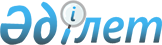 Об установлении размеров дивидендов акционерных обществ и товариществ с ограниченной ответственностью находящихся в коммунальной собственности города ТуркестанПостановление акимата города Туркестан Туркестанской области от 27 января 2020 года № 146. Зарегистрировано Департаментом юстиции Туркестанской области 31 января 2020 года № 5388
      В соответствии с пунктом 2 статьи 31 Закона Республики Казахстан от 23 января 2001 года "О местном государственном управлении и самоуправлении в Республике Казахстан" и статьей 186 Закона Республики Казахстан от 1 марта 2011 года "О государственном имуществе", акимат города Туркестан ПОСТАНОВЛЯЕТ:
      1. Установить размер дивидендов акционерных обществ и товариществ с ограниченной ответственностью, находящихся в коммунальной собственности города не менее 50 (пятьдесят) процентов от чистого дохода.
      2. Государственному учреждению "Аппарат акима города Туркестан" в установленном законодательством Республики Казахстан порядке обеспечить:
      1) государственную регистрацию настоящего постановления в Республиканском государственном учреждении "Департамент юстиции Туркестанской области Министерства юстиции Республики Казахстан";
      2) в течение десяти календарных дней со дня государственной регистрации настоящего постановления направление его копии в бумажном и электронном виде на казахском и русском языках в Республиканское государственное предприятие на праве хозяйственного ведения "Институт законодательства и правовой информации Республики Казахстан" Министерства юстиции Республики Казахстан для официального опубликования и включения в эталонный контрольный банк нормативных правовых актов Республики Казахстан;
      3) размещение настоящего постановления на интернет-ресурсе акимата города Туркестан после его официального опубликования.
      3. Контроль за исполнением настоящего постановления возложить на заместителя акима города Базаркулова М.
      4. Настоящее постановление вводится в действие по истечении десяти календарных дней после дня его первого официального опубликования.
					© 2012. РГП на ПХВ «Институт законодательства и правовой информации Республики Казахстан» Министерства юстиции Республики Казахстан
				
      Аким города

Р. Аюпов
